          《在线课堂》学习单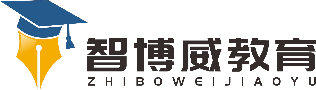 班级：                姓名：                 单元三年级第四单元课题15、小虾温故知新一、看拼音，写词语。dà xiā    tòu míng    xùn sù    bèng tiào    chī bǎo  (      )  (        )  (       )  (        )  (        )二、组  词。甚(    )     搏(    )     稍(    )     腹(    )  其(    )     博(    )     梢(    )     复(    ) 自主攀登1.写出下列句子的修辞手法。从葡萄架的空隙里漏下的阳光，洒落在水面上，像许多大大小小的圆镜。                                                  （       ）这些小虾，有的通体透明，像玻璃似的。                                                  （       ）小虾立即向别的安静的角落蹦去，一路上像生气了似的。                                                  （       ）1.用“——”画出描写小虾外形的句子。2.用“~~~~~~~~”画出文中的比喻句和拟人句。稳中有升1、按课文内容填空。《小虾》这篇课文主要写了(      )和阿成哥到(       )，捉到了一些(       )，并把它们带回家里养在(        )，最后，小虾都存活下来了，我很高兴。 这些小虾，有的(       )，像(        )，这是才长大的;有的(         )，这是老的，大家叫它千年虾。2、文章通过我的细心观察，对小虾的（       ）和（         ）产卵繁殖等进行描写，突出了小虾（       ）和（      ）的两个特点，抒发了“我”对小虾的喜爱之情。                    说句心里话